St. John The Baptist School 500 South 18th Street Plattsmouth, NE  68048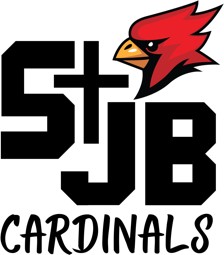 SCHOOL ADVISORY COUNCILFR. HOULIHANCHIEF ADMINISTRATIVE OFFICERLINDA MONAHAN PRINCIPALDonna  WeedaTuesday, September 8, 2020 6:30 PM – 8:00pmZoom MeetingAgendaPRESIDENTAndy HannemanVICE PRESIDENTAmanda ScherlieSECRETARYMELICCA CARPENTER MONICA YANKUSMICHELLE HOWELLJENNIFER MOSSCall to Order and Opening PrayerReading and Approval of Minutes from Last MeetingStrategic Plan Brochure and post Card – has everyone reviewed?Deb is moving forward with video, too large to send aroundUpdate on each PillarTeam MembersAny activity on the Pillar since last meetingReturning FamiliesDiscuss Sac sending notes to those families welcoming them back, then on a quarterly basisHow do we want to do this?Discuss sending notes to school staff, notes of encouragement, thankfulness, reminding them we are here to help and supportHow aa aww going to do thisDistance LearningRemote Learning signs have been placed in yardsOther topics – Linda and/or Father anything that we should be focused on and have not coveredAdjournment and closing prayer